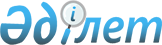 Қазақстан Республикасы Үкіметінің 2002 жылғы 11 қыркүйектегі N 993 қаулысына өзгеріс енгізу туралыҚазақстан Республикасы Үкіметінің 2009 жылғы 14 наурыздағы N 320 Қаулысы



      Қазақстан Республикасының Үкіметі 

Қ


АУЛЫ ЕТЕДІ:






      1. "Қазақстан Республикасының Премьер-Министрі Кеңсесінің мәселелері" туралы Қазақстан Республикасы Үкіметінің 2002 жылғы 11 қыркүйектегі N 993 
 қаулысына 
 (Қазақстан Республикасының ПҮАЖ-ы, 2002 ж., N 29, 327-құжат) мынадай өзгеріс енгізілсін:



      көрсетілген қаулымен бекітілген Қазақстан Республикасы Премьер-Министрінің Кеңсесі туралы ережеде:



      6-тармақтағы "Бейбітшілік көшесі, 11" деген сөздер "Орынбор көшесі, 6, "Үкімет үйі" деген сөздермен ауыстырылсын.





      2. Осы қаулы қол қойылған күнінен бастап қолданысқа енгізіледі.


      Қазақстан Республикасының




      Премьер-Министрі                                   К. Мәсімов


					© 2012. Қазақстан Республикасы Әділет министрлігінің «Қазақстан Республикасының Заңнама және құқықтық ақпарат институты» ШЖҚ РМК
				